MODÈLE DE RÉVISION ANNUELLE DE LA STRATÉGIE DE MARQUE 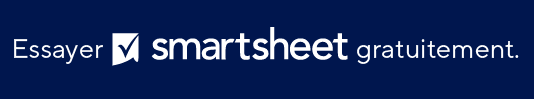 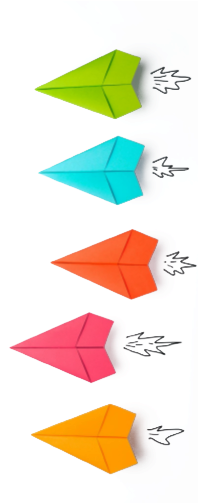 MARQUE STRATÉGIE EXAMEN ANNUELNom de la marqueNOM DU RESPONSABLE DE LA MARQUERESPONSABLE DE LA MARQUE00/00/0000SYNTHÈSE DES PERFORMANCES 
DE LA MARQUE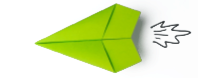 Résumez les performances de la marque au cours de l’année écoulée. Incluez une vue d’ensemble des objectifs que vous avez atteints et que vous n’avez pas atteints au cours de l’année précédente. ANALYSE DE LA CONCURRENCE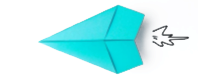 Répertoriez vos concurrents actuels et décrivez l’environnement de marché de l’année en cours. Analysez l’évolution de ces deux facteurs au cours de la dernière année. Fournissez des recommandations sur la manière dont la marque réagira aux changements dans le paysage concurrentiel. ANALYSE DES RÉSEAUX SOCIAUX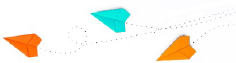 Analyse des réseaux sociaux 
+ Synthèse des recommandations 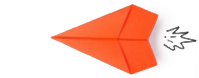 STRATÉGIE DE COMMUNICATION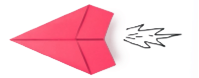 Effectuez une analyse SWOT de votre stratégie de communication actuelle. Définissez de nouveaux objectifs et indicateurs SMART. Analyse SWOT Analysez la manière dont vous communiquez actuellement avec votre public cible.Résumé de l’analyse SWOT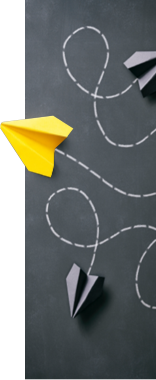 Identifiez les objectifs + indicateurs SMART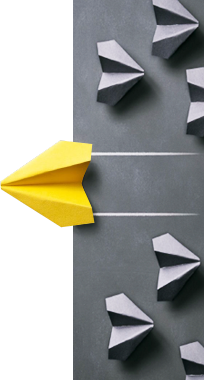 Spécifiques, Mesurables, Atteignables, Réalistes et Temporels Analyse de la communication avec les concurrents Comment vos concurrents communiquent-ils avec leur public ? Qu’est-ce qui fonctionne ? Qu’est-ce qui ne fonctionne pas ? Qu’est-ce qui doit changer au cours de l’année à venir ? 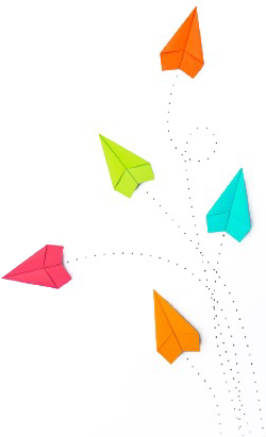 ANALYSE DE LA PERCEPTION DE LA MARQUE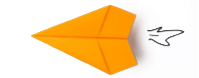 Effectuez une enquête de perception de la marque auprès d’un large segment de votre public cible.Rassemblez les données agrégées. Utilisez le formulaire d’enquête (ci-dessous) pour indiquer le nombre 
de réponses dans chaque catégorie. Résumez les résultats et livrez des recommandations pour l’année à venir.Synthèse de la perception de la marque + RecommandationsRésultats globaux de l’enquête sur la marqueRECOMMANDATIONS FINALES En fonction de votre analyse, fournissez des recommandations globales pour l’orientation stratégique 
de l’année prochaine. Incluez des recommandations pour les modifications du guide de style et des piliers de communication 
de la marque. Joignez des documents à l’appui ou incluez des recommandations plus détaillées dans cette section. NOMBRE ACTUEL D’ABONNÉSOBJECTIF DE L’ANNÉE DERNIÈRE EN MATIÈRE D’ABONNÉSOBJECTIF DE L’ANNÉE DERNIÈRE EN MATIÈRE D’ABONNÉSTRAFIC MENSUEL DE RÉFÉRENCE% DE 
CHANGEMENT 
L’ANNÉE DERNIÈRE% DE 
CHANGEMENT 
LE MOIS DERNIERCLICS PAR PUBLICATION 
L’ANNÉE DERNIÈRECLICS PAR PUBLICATION 
OBJECTIFFACEBOOKINSTAGRAMTWITTERLinkedInTikTokSNAPCHATPINTERESTTUMBLRYOUTUBEAUTREAUTREFACTEURS INTERNESFACTEURS INTERNESFORCES +FAIBLESSES -FACTEURS EXTERNESFACTEURS EXTERNESOPPORTUNITÉS +MENACES -1.À quel point êtes-vous familier avec la marque ?À quel point êtes-vous familier avec la marque ?PAS
 DU TOUTPAS
 DU TOUTUN 
PEUUN 
PEUUN 
PEUUN 
PEUUN PEUUN PEUUN PEUFAMILIERFAMILIERFAMILIERTRÈS 
FAMILIERTRÈS 
FAMILIERTRÈS 
FAMILIERTRÈS 
FAMILIERÀ quel point êtes-vous familier avec la marque ?À quel point êtes-vous familier avec la marque ?2.Quelle est la probabilité 
que vous nous recommandiez 
à vos amis ou à votre famille ?Quelle est la probabilité 
que vous nous recommandiez 
à vos amis ou à votre famille ?Échelle de 
1 à 10Échelle de 
1 à 10Échelle de 
1 à 103.3.Comment avez-vous entendu parler de nous ? Comment avez-vous entendu parler de nous ? Comment avez-vous entendu parler de nous ? Famille ou amiFamille ou amiFamille ou amiFamille ou amiFamille ou amiQuelle est la probabilité 
que vous nous recommandiez 
à vos amis ou à votre famille ?Quelle est la probabilité 
que vous nous recommandiez 
à vos amis ou à votre famille ?Comment avez-vous entendu parler de nous ? Comment avez-vous entendu parler de nous ? Comment avez-vous entendu parler de nous ? Recherche en ligneRecherche en ligneRecherche en ligneRecherche en ligneRecherche en ligneMagazine, blog 
ou autres médiasMagazine, blog 
ou autres médiasMagazine, blog 
ou autres médiasMagazine, blog 
ou autres médiasMagazine, blog 
ou autres médias4.Quelle confiance accordez-vous à notre marque ? Quelle confiance accordez-vous à notre marque ? Échelle de 
1 à 10Échelle de 
1 à 10Échelle de 
1 à 10Réseaux sociauxRéseaux sociauxRéseaux sociauxRéseaux sociauxRéseaux sociauxQuelle confiance accordez-vous à notre marque ? Quelle confiance accordez-vous à notre marque ? Autres
Veuillez indiquerAutres
Veuillez indiquerAutres
Veuillez indiquer5.Quels mots décrivent le mieux notre marque ? Quels mots décrivent le mieux notre marque ? Quels mots décrivent le mieux notre marque ? Quels mots décrivent le mieux notre marque ? InnovanteLudiqueRebelleFiableUniqueRaffinéeNon conventionnelleClassiqueDécontractéeExceptionnelleAmicale6.Depuis que vous avez pris connaissance de notre marque, votre perception en a-t-elle changé ?OUI 7.Quelle marque vous 
vient à l’esprit quand vous pensez à (nom 
du produit) ?
Depuis que vous avez pris connaissance de notre marque, votre perception en a-t-elle changé ?NONQuelle marque vous 
vient à l’esprit quand vous pensez à (nom 
du produit) ?
EXCLUSION DE RESPONSABILITÉTous les articles, modèles ou informations proposés par Smartsheet sur le site web sont fournis à titre de référence uniquement. Bien que nous nous efforcions de maintenir les informations à jour et exactes, nous ne faisons aucune déclaration, ni n’offrons aucune garantie, de quelque nature que ce soit, expresse ou implicite, quant à l’exhaustivité, l’exactitude, la fiabilité, la pertinence ou la disponibilité du site web, ou des informations, articles, modèles ou graphiques liés, contenus sur le site. Toute la confiance que vous accordez à ces informations relève de votre propre responsabilité, à vos propres risques.